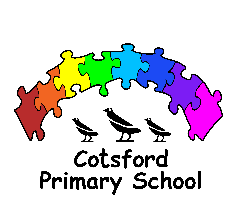 Grade 3 Admin AssistantPerson Specification and Criteria for SelectionCATEGORYESSENTIALDESIRABLEHOW CRITERIA WILL BE ASSESSEDAPPLICATIONFully supported in referenceCompleted Durham County Council application formApplication FormReferencesQUALIFICATIONSNVQ Level 2/3 or equivalent qualification in a relevant discipline GCSEs in English and Maths at Grade C/4 or above (or equivalents)First AidChild Protection Level 1Application FormEXPERIENCEExperienced in the use of Microsoft OfficeExperience of working as part of a teamExperience using SIMs and FMSPrevious experience of working in a schoolApplication FormReferencesInterviewPROFESSIONAL DEVELOPMENTCommitment to ongoing professional developmentAttendance at recent and relevant courses Application FormReferencesInterviewSKILLSExcellent interpersonal and communication skills in both spoken and written EnglishEffective IT skills and other specialised equipment / resourcesBe able to adapt to changes in routinesApplication FormReferencesInterview processSPECIAL KNOWLEDGEKnowledge and understanding of how a busy school office operatesAbility to deal confidently and confidentially with sensitive issuesExcellent organisational skillsAbility to build and sustain effective working relationships with a wide variety of people e.g. staff, pupils, Governors, parents and the wider communityKnowledge of relevant polices/codes of practice and awareness of relevant legislation concerning safeguarding, child protection, health & safety, equalities and inclusion.Application FormReferencesInterview processPERSONAL ATTRIBUTESAbility to work independently and as part of a teamWillingness to be fully involved and committed to all aspects of Cotsford Primary lifeFlexibleBe a good role model to pupils in speech, dress, behaviour and attitude.Display warmth, care and sensitivity in dealing with children.Ability to use initiative when required.Calm and positive approach.Reliability, commitment and enthusiasm.•	Ability to bring personal interests and enthusiasm to the school community.Application FormReferencesInterview process